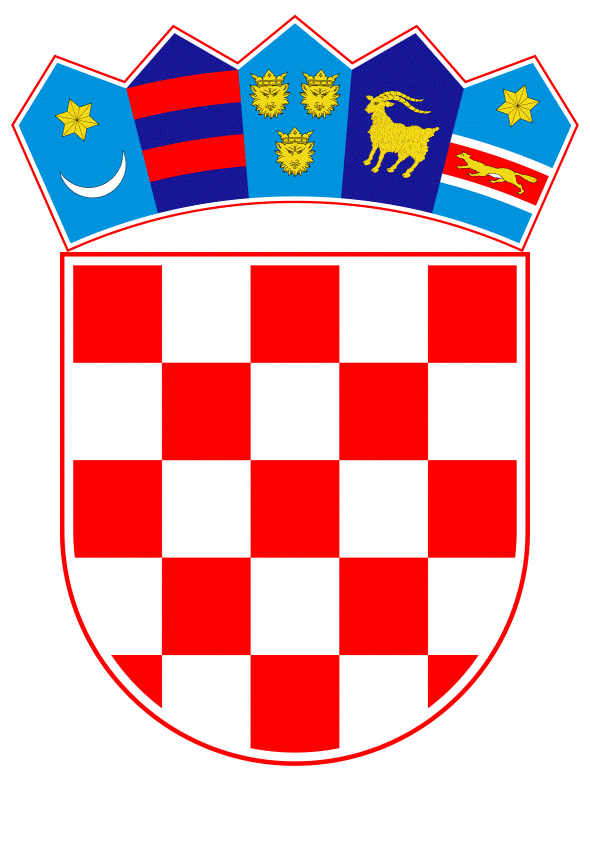 VLADA REPUBLIKE HRVATSKEZagreb, 28. ožujka 2019.______________________________________________________________________________________________________________________________________________________________________________________________________________________________									   		PRIJEDLOGNa temelju članka 24. stavaka 1. i 3. Zakona o Vladi Republike Hrvatske (»Narodne novine«, br. 150/11, 119/14, 93/16 i 116/18), Vlada Republike Hrvatske je na sjednici održanoj _________________ godine donijelaODLUKUO DOPUNAMA ODLUKE O OSNIVANJU POVJERENSTVA ZA PRAĆENJE PROVEDBE NACIONALNE STRATEGIJE ZA UKLJUČIVANJE ROMA, ZA RAZDOBLJE OD 2013. DO 2020. GODINEI.U Odluci o osnivanju Povjerenstva za praćenje provedbe Nacionalne strategije za uključivanje Roma, za razdoblje od 2013. do 2020. godine (»Narodne novine«, broj 44/16 i 37/17), u točki V.  točka na kraju rečenice zamjenjuje se zarezom i dodaju riječi: „te komisiju za donošenje odluka o odabiru korisnika, pripadnika romske nacionalne manjine u području stambenog zbrinjavanja odnosno poboljšanja uvjeta življenja a na temelju prethodnog postupka odabira primjenom utvrđenih kriterija.“II.U točki VI. riječi: „Povjerenstvo i radnu skupinu“ zamjenjuju se riječima: „Povjerenstvo, radnu skupinu i komisiju“. III.Povjerenstvo će sukladno točki I. ove Odluke uskladiti Poslovnik o svom radu, u roku od 30 dana od dana stupanja na snagu ove Odluke. IV.Ova Odluka stupa na snagu prvog dana od dana objave u „Narodnim novinama“KLASA:URBROJ:Zagreb,	_________ 2019.									  PREDSJEDNIK								    mr. sc. Andrej Plenković, v.r.OBRAZLOŽENJEU cilju daljnjeg unaprjeđenja postojeće razine zaštite prava nacionalnih manjina Vlada Republike Hrvatske je na sjednici održanoj 24. kolovoza 2017. godine usvojila Operativne programe za nacionalne manjine za razdoblje 2017. – 2020. godine. Navedenim Operativnim programima utvrđeni su rokovi i nositelji provedbenih aktivnosti a dokument se sastoji od Operativnog programa za zaštitu i unaprjeđenje prava nacionalnih manjina, koji se odnosi se na sve nacionalne manjine navedene u Izvorišnim osnovama Ustava Republike Hrvatske, te od posebnih operativnih programa koji su, polazeći od specifičnosti pojedinih nacionalnih manjina, izrađeni za srpsku, talijansku, češku, slovačku, mađarsku, albansku i romsku nacionalnu manjinu.Aktivnost 8.3.2. Operativnog programa za romsku nacionalnu manjinu glasi: „Vlada Republike Hrvatske će prilikom izrade zakonskih i podzakonskih propisa kojima će regulirati pitanja stambenog zbrinjavanja utvrditi modele stambenog zbrinjavanja pripadnika romske nacionalne manjine te kriterije za utvrđivanje korisnika, kao i način ostvarivanja prava u pojedinim modelima pomoći stambenog zbrinjavanja.˝ Nositeljima navedene aktivnosti određeni su Ministarstvo regionalnoga razvoja i fondova europske unije, Ured za ljudska prava i prava nacionalnih manjina i Središnji državni ured za obnovu i stambeno zbrinjavanje.Nadalje Odlukom Vlade Republike Hrvatske (Narodne novine, broj 44/16 i 37/17)  osnovano je Povjerenstvo za praćenje provedbe Nacionalne strategije za uključivanje Roma, za razdoblje od 2013. do 2020. godine (u daljnjem tekstu: Povjerenstvo). Točkom II. navedene Odluke određene su zadaće Povjerenstva između kojih su i donošenje kriterija za utvrđivanje financijske pomoći za romsku nacionalnu manjinu kao i raspodjela financijskih sredstava sukladno kriterijima za utvrđivanje financijske pomoći za romsku nacionalnu manjinu.Vezano uz provedbu navedene Aktivnosti 8.3.2., a obzirom da nije izrijekom predviđeno posebno radno tijelo koje bi bilo zaduženo za odabir i donošenje odluke o dodjeli pomoći pripadnicima romske nacionalne manjine u području stambenog zbrinjavanja odnosno poboljšanja uvjeta življenja, potrebno je dopuniti Odluku o osnivanju Povjerenstva na način da se istom odredi radno tijelo koje će biti zaduženo za obavljanje navedenih poslova.Stoga, ovim  Prijedlogom odluke o dopunama Odluke o osnivanju Povjerenstva utvrđuje se obveza da se Poslovnikom o radu Povjerenstva osnuje posebna komisija za obavljanje predmetnih poslova. Za provedbu ove Odluke nije potrebno osigurati dodatna sredstva na poziciji Ureda za ljudska prava i prava nacionalnih manjina.Na poziciji Središnjeg državnog ureda za obnovu i stambeno zbrinjavanje osigurana su potrebna sredstva u Državnom proračunu Republike Hrvatske za 2019. godinu, u iznosu od 1.500.000,00 kuna.Slijedom svega navedenog, predlaže se Vladi Republike Hrvatske da usvoji Prijedlog ove Odluke. Predlagatelj:Ured za ljudska prava i prava nacionalnih manjinaPredmet:Prijedlog odluke o dopunama Odluke o osnivanju Povjerenstva za praćenje provedbe Nacionalne strategije za uključivanje Roma, za razdoblje od 2013. do 2020. godine 